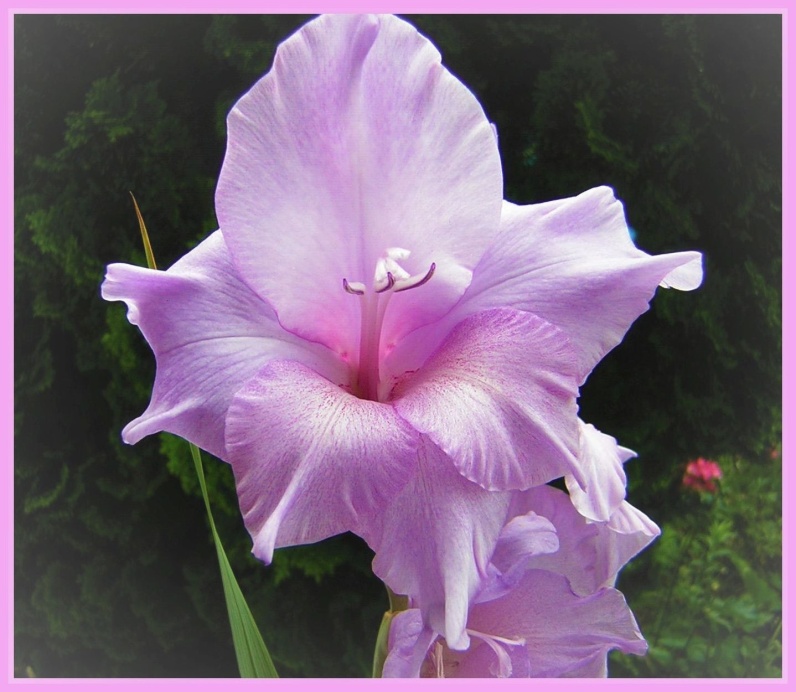 Miért zavarnak egyes embereket egyes üzenetek szavaiÜzenet témák: A fény égi lényei világosan érthető képekben kommunikálnak. Hogyan keletkezett és hogyan kell besorolni az emberek nyelvét az adott eseményben.Amiben az emberek az értelmükön keresztül kudarcot vallhatnak a mennyei forráshoz vezető úton.Isten Lelkének ajánlása, hogy az üzeneteket szívből jövő érzelmekkel, értelmes értelemben ragadjuk meg.* * *A szeretet mennyei szelleme általam, a fény tiszta lényén keresztül inspirálja ezt a felvilágosító rövid üzenetet, amely az isteni kijelentések olvasása vagy hallgatása során a szellemileg nyitott embereknek új felismeréseket ad, és talán néhányakat pozitív változásra késztethet.Mint azt a szellemileg tájékozott emberek már tudják, az égi lények nem hanggal kommunikálnak, mint az emberek, hanem képi nyelven, amely világosan és világosan érkezik a fénytudatukba, és fejlődésüknek megfelelően érthető és távlatos. Az emberek által a kommunikációra használt nyelv - minden ember más-más nyelven beszél - pontatlan, és félreértésekhez vagy hosszú vitákhoz, egyesek pedig veszekedésekhez vezet. Mégsem a mennyei forrásból származik, hanem a mélyen bukott, hitehagyott mennyei lények alkotása, akik erre programozták az emberi géneket és agysejteket. Az emberi fejlődés során nyelvük új szavakkal bővült, hogy pontosabban leírhassanak egy-egy állítást. A nyelvet az emberek információcserére, szórakozásra, éneklésre, valamint személyes bemutatkozásra és fejlesztésükre használják. Lelki-emberi tudatuknak megfelelően vagy szívélyes és barátságos hangon, vagy abnormálisan szívhűvös hangon ejtik ki. Azonban minden emberi nyelv más szóalakokat tartalmaz, ezért egyes fordítások nem teljesen egyeznek meg egy másik nemzeti nyelv eredeti jelentésével. Ezt azonban emberi szempontból nem lehet elkerülni.Amikor az istenfélő emberek ragaszkodnak az üzenetek bizonyos szavaihoz, amelyek tetszenek és vonzóak a tudatuknak, és másokat zavarónak és kellemetlennek találnak, akkor nem lehetséges számukra, hogy mélyen megértsék az isteni üzenet átfogó jelentését. Ez azért van, mert felületesen használják az elméjüket, amikor olvasnak vagy hallgatnak egy isteni üzenetet, ahelyett, hogy szívükkel szívnák magukba azt. Ennek súlyos következménye, hogy az emberi felső tudat ilyenkor a lélek szívének empátiája nélkül eltorzítja vagy félreérti az isteni üzenet valódi értelmét, mert az isteni kijelentések nem tudtak behatolni lelkük életmagjába. Ez az oka annak, hogy a lélek részvétele a jobb megértés érdekében megakadályozható az emberi tudatban.Az értelmiségi emberek gyakran téves feltételezéseket tesznek a nem jól beszélő hírnökökről szóló isteni kijelentésekkel kapcsolatban, és ennek az az eredménye, hogy csalódottan búcsúznak az isteni üzenetektől, és továbbra is olyan hírnököket keresnek és részesítenek előnyben, akik az üzenetekben sajátos intellektuális nyelvezetüket reprodukálják. De nem sejtik, hogy ezek a tökéletesen kimondott vagy leírt üzenetek, amelyeket a médiumi emberek kapnak és továbbadnak, részben a tudatalattijukból származnak, vagy olyan intellektuálisan befolyásolt földi lelkektől, akik úgy tesznek, mintha egy médiumi vallásos személyen keresztül beszélnének a hasonlóan gondolkodó emberekhez, akik egy emelkedett nyelvet mágnesként vonzónak találnak, és azt is kedvelik.Valóban, az egyszerű, műveletlen prédikátorok nyelvezete nagy problémát jelent a jól képzett emberek számára, akik prédikációs üzeneteket keresnek. Az alázatos prédikátorokról szóló isteni üzenetek egyszerű nyelvezetét alacsonyabb rendűnek ítélik, ezért elutasítják őket, pedig azok mély ismereteket tartalmaznak az üzenetről és magas rezgést, aminek egy emberi ruhába öltözött, visszatérni vágyó lélek nagyon örül.Az ilyen istenszerető művelt embereket mennyei szempontból sajnálni kell, mert továbbra is gyakorolják a szavak lopását, még mindig beszűkült tudatossággal. Ezért művelt nyelv- és helyesírási ismereteik szerint csak olyan szavakat részesítenek előnyben az isteni üzenetekben, amelyeket ők maguk is használnak emelkedett körökben. Téves hozzáállásuk vagy egy üzenetszöveggel kapcsolatos magasztos igényük zsákutcába vezeti őket, ahonnan nehéz lesz újra kijutniuk, mert a mennyei isteni üzenetek keresése mindig olyan hírnökökhöz vezet, akiket a tudatalattiból vagy földhözragadt fanatikus lelkek ihlettek, de nem az Isten-szellemtől. Ez volt az Istenben hívő emberek szomorú fejezete a mai napig a földön, akik gyakran kudarcot vallottak az isteni igazság vagy a mély mennyei tudás keresésében.Ezért Isten Lelke azt kéri rajtam keresztül, egy tiszta mennyei lényen keresztül, aki ugyanakkor önként vállalta a hirdetővel együtt a védelem feladatát, a szellemileg orientált embereket, akik őszintén törekszenek a mennyei visszatérésre, hogy ne zavarjanak meg a régebbi isteni kinyilatkoztatásokban e hirdetőre vonatkozó szavak, amelyek néha nem egészen feleltek meg kijelentésükben Isten Lelkének képi világának, amelyet Ő a hirdető tudatán és szókincsén keresztül próbált leírni. A hírnök sok-sok földi év alatt isteni üzeneteket kapott és írt le, amelyek mennyei szempontból nagy értékkel bírnak, mert olyan új, az emberiség számára még ismeretlen tudást tartalmaznak, amely az élet mennyei és emberi szférájába is beletartozik. Ezért is értékesek azok számára, akik szívük érzéseivel a mennyei útra törekszenek vissza. Azok, akik azt hiszik, hogy az Élet égi Forrásához vezető Belső Ösvényt csak az értelemmel lehet járni, mindig kudarcot fognak vallani, mert szívérzékenység nélkül soha nem fogják lelküket magasabb rezgésszintre hozni, hogy az égi Lényből energiákat hívhasson le, hogy megszabadulhasson a mennyen kívüli világokból vagy sok földi életből elnyelt, törvénytelen lélekhéjakból.Ezen a ponton Isten Szelleme azt ajánlja a szívből jövő mennyei visszatérőknek, hogy mielőtt elolvasnak vagy meghallgatnak egy üzenetet, lépjenek szívből jövő imába, hogy belső lelkük magasabb rezgésbe kerüljön az életmaggal. Ha ez megtörténik, akkor a lélekből további isteni energiák áramlanak az emberi agysejtekbe, és ez szerencsére azt jelenti, hogy az emberi felső tudat rezgése jelentősen megemelkedik. Emiatt az ember számára lehetővé válik, hogy a belső szívérzetek részvételével mélyebben befogadja és megértse az üzenetszövegeket és azok isteni kijelentéseit.Valóban, aki a megzenésített mennyei szeretetcseppeket csak értelemmel, szívérintés nélkül olvassa vagy hallja, az csak emberi tudata szerint érti a szavakat és mondatokat, a fontos lélekrezonancia nélkül, ezért érzékszervi érzékelése nem tud kitágulni, hogy egy mély isteni kijelentést lelkileg helyesen felfogjon. Ez szomorú tény sok lelkileg stagnáló, Istenhez kötődő ember számára. Ezért ne kövessétek el újra a nagy hibát, és ne keressetek új mennyei-isteni tudást olyan médiumoktól, akik különösen művelt nyelven beszélnek, és tudatlanságukban a tudatalattiból merítenek isteni sugallatra hasonlító üzeneteket.Isten Lelke arra kéri a szeretetcseppek olvasóit és hallgatóit, hogy elégedjenek meg ennek a mennyei hírnöknek a szókincsével, vagyis a régebbi üzenetekben foglaltakkal is. Igyekszik új szavakat beépíteni a tudatába azzal, hogy az újraolvasáskor végzett korrekció során néha ellenőrzi az Isten-szellemtől kapott üzenőszavak jelentését, ha a napi munkaterhelés után még marad ideje, és néhányat, amelyek most már jobban megfelelnek lelki-emberi tudatának, vagy jobban illeszkednek az isteni üzenet szövegéhez, kicserél. A múltban az Istenszellem üzenetközvetítése során például a "bukó lények" szót hallotta és leírta, de néhány év múlva emberi felső és alsó tudata új szófogalmakkal bővült, amivel a "bukó lények" szót "mennyei hitehagyott lényekre" vagy "mélyen bukott korábbi mennyei lényekre", vagy az "Isten tanítványai" szavakat "megtestesült mennyei üdvterv lényeire" cserélte. Ezeket a szavakat és másokat is a Hírmondó korábbi szókincséből, amelyeket az isteni sugallat során hallott és írásban rögzített, még mindig tartalmazzák a régebbi isteni üzenetek, amelyek az interneten is előhívhatók. Isten Szelleme ezt már regisztrálta egyetemes tudatában, mert a hírnök lélektudatában és életmagjában is jelen van, valamint kvintesszenciájával minden égi és édenen kívüli lényben. De felhívja a hírnök figyelmét arra, hogy ha elkezdené az összes régebbi üzenet frissítését vagy a szöveg javítását és néhány szó kicserélését, akkor rengeteg fizikai és szellemi energiát és értékes javítási időt kellene ráfordítania. Isten Lelke azonban nem ezt akarja, mert mennyei szempontból sokkal fontosabb számára, hogy új üzeneteket kapjon, mert rajta keresztül még mindig sok fontos útmutatást és új ismeretet akar nyújtani az istenhívő emberiségnek és a mennyei visszatérőknek, amelyek különösen hasznosak lennének számukra ebben a kaotikus földi időben, amikor a természeti katasztrófák, járványok, forradalmak és háborús konfliktusok, valamint a népek elszegényedése fokozódik.Ezért arra kéri a Hírnököt és a Liebetröpfchen csapatát is, hogy a régebbi üzenetekben szereplő szavak utólagos javításával vagy javításával csak kivételesen foglalkozzanak, vagyis amikor a régebbi üzenetekből kivonatokat vesznek ki, hogy azokat a témagyűjteménybe felvegyék. Ugyanakkor arra kéri a Szeretetcsepp olvasóit és hallgatóit, hogy most már elégedjenek meg az isteni üzenet szövegével, amely még a Hírmondó korábbi szókincsét tartalmazza, és helyette szívük érzéseivel vegyék fel ennek az üzenetnek a mély értelmét. Akkor már nem fogja őket zavarni egy nem megfelelő szó, amelyet korábban ki akartak cserélni.